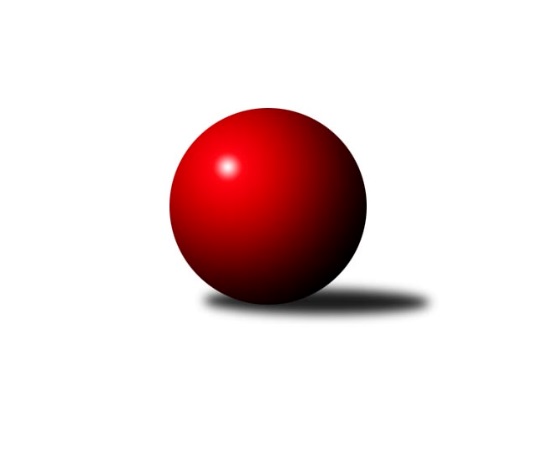 Č.5Ročník 2022/2023	10.6.2024 Okresní přebor - skupina B 2022/2023Statistika 5. kolaTabulka družstev:		družstvo	záp	výh	rem	proh	skore	sety	průměr	body	plné	dorážka	chyby	1.	Sokol Ústí n. L. B	5	4	0	1	22.0 : 8.0 	(23.0 : 17.0)	1575	8	1125	450	40.4	2.	TJ Lokomotiva Ústí n. L. D	5	4	0	1	21.0 : 9.0 	(23.5 : 16.5)	1658	8	1178	480	34.8	3.	TJ Union Děčín	5	3	0	2	19.0 : 11.0 	(27.0 : 13.0)	1563	6	1109	454	40	4.	KO Česká Kamenice B	5	3	0	2	18.0 : 12.0 	(26.0 : 14.0)	1498	6	1072	426	46	5.	TJ Teplice Letná C	5	3	0	2	17.0 : 13.0 	(20.0 : 20.0)	1504	6	1074	430	45.8	6.	Sokol Ústí n. L. C	5	3	0	2	16.0 : 14.0 	(23.0 : 17.0)	1561	6	1105	455	44.6	7.	TJ Kovostroj Děčín C	5	3	0	2	15.0 : 15.0 	(20.0 : 20.0)	1615	6	1136	479	30.8	8.	TJ Teplice Letná D	5	1	0	4	8.0 : 22.0 	(12.0 : 28.0)	1436	2	1028	408	53.6	9.	Sokol Roudnice nad Labem	5	1	0	4	7.0 : 23.0 	(11.0 : 29.0)	1499	2	1081	418	40.2	10.	SKK Bohušovice C	5	0	0	5	7.0 : 23.0 	(14.5 : 25.5)	1459	0	1044	415	51Tabulka doma:		družstvo	záp	výh	rem	proh	skore	sety	průměr	body	maximum	minimum	1.	Sokol Ústí n. L. B	3	3	0	0	16.0 : 2.0 	(15.0 : 9.0)	1522	6	1588	1484	2.	TJ Teplice Letná C	3	3	0	0	14.0 : 4.0 	(15.0 : 9.0)	1601	6	1672	1506	3.	TJ Lokomotiva Ústí n. L. D	3	3	0	0	14.0 : 4.0 	(13.5 : 10.5)	1680	6	1725	1648	4.	TJ Kovostroj Děčín C	3	3	0	0	13.0 : 5.0 	(14.0 : 10.0)	1649	6	1664	1634	5.	KO Česká Kamenice B	2	2	0	0	10.0 : 2.0 	(13.0 : 3.0)	1618	4	1637	1599	6.	TJ Union Děčín	2	2	0	0	10.0 : 2.0 	(12.0 : 4.0)	1486	4	1491	1480	7.	Sokol Ústí n. L. C	2	2	0	0	9.0 : 3.0 	(11.0 : 5.0)	1532	4	1556	1507	8.	Sokol Roudnice nad Labem	3	1	0	2	5.0 : 13.0 	(7.0 : 17.0)	1570	2	1601	1514	9.	SKK Bohušovice C	2	0	0	2	3.0 : 9.0 	(6.5 : 9.5)	1470	0	1475	1465	10.	TJ Teplice Letná D	2	0	0	2	2.0 : 10.0 	(5.0 : 11.0)	1481	0	1510	1451Tabulka venku:		družstvo	záp	výh	rem	proh	skore	sety	průměr	body	maximum	minimum	1.	TJ Lokomotiva Ústí n. L. D	2	1	0	1	7.0 : 5.0 	(10.0 : 6.0)	1647	2	1662	1631	2.	Sokol Ústí n. L. B	2	1	0	1	6.0 : 6.0 	(8.0 : 8.0)	1602	2	1605	1598	3.	TJ Union Děčín	3	1	0	2	9.0 : 9.0 	(15.0 : 9.0)	1589	2	1660	1551	4.	KO Česká Kamenice B	3	1	0	2	8.0 : 10.0 	(13.0 : 11.0)	1458	2	1530	1414	5.	Sokol Ústí n. L. C	3	1	0	2	7.0 : 11.0 	(12.0 : 12.0)	1548	2	1597	1476	6.	TJ Teplice Letná D	3	1	0	2	6.0 : 12.0 	(7.0 : 17.0)	1421	2	1514	1241	7.	TJ Teplice Letná C	2	0	0	2	3.0 : 9.0 	(5.0 : 11.0)	1456	0	1536	1376	8.	TJ Kovostroj Děčín C	2	0	0	2	2.0 : 10.0 	(6.0 : 10.0)	1598	0	1678	1517	9.	Sokol Roudnice nad Labem	2	0	0	2	2.0 : 10.0 	(4.0 : 12.0)	1464	0	1523	1404	10.	SKK Bohušovice C	3	0	0	3	4.0 : 14.0 	(8.0 : 16.0)	1455	0	1488	1422Tabulka podzimní části:		družstvo	záp	výh	rem	proh	skore	sety	průměr	body	doma	venku	1.	Sokol Ústí n. L. B	5	4	0	1	22.0 : 8.0 	(23.0 : 17.0)	1575	8 	3 	0 	0 	1 	0 	1	2.	TJ Lokomotiva Ústí n. L. D	5	4	0	1	21.0 : 9.0 	(23.5 : 16.5)	1658	8 	3 	0 	0 	1 	0 	1	3.	TJ Union Děčín	5	3	0	2	19.0 : 11.0 	(27.0 : 13.0)	1563	6 	2 	0 	0 	1 	0 	2	4.	KO Česká Kamenice B	5	3	0	2	18.0 : 12.0 	(26.0 : 14.0)	1498	6 	2 	0 	0 	1 	0 	2	5.	TJ Teplice Letná C	5	3	0	2	17.0 : 13.0 	(20.0 : 20.0)	1504	6 	3 	0 	0 	0 	0 	2	6.	Sokol Ústí n. L. C	5	3	0	2	16.0 : 14.0 	(23.0 : 17.0)	1561	6 	2 	0 	0 	1 	0 	2	7.	TJ Kovostroj Děčín C	5	3	0	2	15.0 : 15.0 	(20.0 : 20.0)	1615	6 	3 	0 	0 	0 	0 	2	8.	TJ Teplice Letná D	5	1	0	4	8.0 : 22.0 	(12.0 : 28.0)	1436	2 	0 	0 	2 	1 	0 	2	9.	Sokol Roudnice nad Labem	5	1	0	4	7.0 : 23.0 	(11.0 : 29.0)	1499	2 	1 	0 	2 	0 	0 	2	10.	SKK Bohušovice C	5	0	0	5	7.0 : 23.0 	(14.5 : 25.5)	1459	0 	0 	0 	2 	0 	0 	3Tabulka jarní části:		družstvo	záp	výh	rem	proh	skore	sety	průměr	body	doma	venku	1.	SKK Bohušovice C	0	0	0	0	0.0 : 0.0 	(0.0 : 0.0)	0	0 	0 	0 	0 	0 	0 	0 	2.	TJ Lokomotiva Ústí n. L. D	0	0	0	0	0.0 : 0.0 	(0.0 : 0.0)	0	0 	0 	0 	0 	0 	0 	0 	3.	Sokol Roudnice nad Labem	0	0	0	0	0.0 : 0.0 	(0.0 : 0.0)	0	0 	0 	0 	0 	0 	0 	0 	4.	TJ Union Děčín	0	0	0	0	0.0 : 0.0 	(0.0 : 0.0)	0	0 	0 	0 	0 	0 	0 	0 	5.	Sokol Ústí n. L. C	0	0	0	0	0.0 : 0.0 	(0.0 : 0.0)	0	0 	0 	0 	0 	0 	0 	0 	6.	TJ Kovostroj Děčín C	0	0	0	0	0.0 : 0.0 	(0.0 : 0.0)	0	0 	0 	0 	0 	0 	0 	0 	7.	TJ Teplice Letná C	0	0	0	0	0.0 : 0.0 	(0.0 : 0.0)	0	0 	0 	0 	0 	0 	0 	0 	8.	TJ Teplice Letná D	0	0	0	0	0.0 : 0.0 	(0.0 : 0.0)	0	0 	0 	0 	0 	0 	0 	0 	9.	KO Česká Kamenice B	0	0	0	0	0.0 : 0.0 	(0.0 : 0.0)	0	0 	0 	0 	0 	0 	0 	0 	10.	Sokol Ústí n. L. B	0	0	0	0	0.0 : 0.0 	(0.0 : 0.0)	0	0 	0 	0 	0 	0 	0 	0 Zisk bodů pro družstvo:		jméno hráče	družstvo	body	zápasy	v %	dílčí body	sety	v %	1.	Pavel Nováček 	Sokol Ústí n. L. C 	5	/	5	(100%)	9	/	10	(90%)	2.	Petr Staněk 	Sokol Ústí n. L. B 	5	/	5	(100%)	7	/	10	(70%)	3.	Josef Devera ml.	SKK Bohušovice C 	4	/	4	(100%)	7	/	8	(88%)	4.	Filip Dítě 	TJ Union Děčín 	4	/	4	(100%)	7	/	8	(88%)	5.	Jaroslav Vorlický 	TJ Lokomotiva Ústí n. L. D 	4	/	4	(100%)	5.5	/	8	(69%)	6.	Pavel Mihalík 	Sokol Ústí n. L. B 	4	/	5	(80%)	8.5	/	10	(85%)	7.	Jan Chvátal 	KO Česká Kamenice B 	4	/	5	(80%)	8	/	10	(80%)	8.	Kristýna Vorlická 	TJ Lokomotiva Ústí n. L. D 	4	/	5	(80%)	8	/	10	(80%)	9.	Simona Puschová 	Sokol Ústí n. L. C 	4	/	5	(80%)	7	/	10	(70%)	10.	Martin Lukeš 	TJ Teplice Letná C 	3	/	3	(100%)	5	/	6	(83%)	11.	Petr Veselý 	TJ Kovostroj Děčín C 	3	/	3	(100%)	5	/	6	(83%)	12.	Miroslav Král 	KO Česká Kamenice B 	3	/	4	(75%)	7	/	8	(88%)	13.	Jan Pecha 	TJ Union Děčín 	3	/	4	(75%)	7	/	8	(88%)	14.	Martin Soukup 	TJ Teplice Letná C 	3	/	4	(75%)	6	/	8	(75%)	15.	Martin Pokorný 	TJ Teplice Letná D 	3	/	4	(75%)	5	/	8	(63%)	16.	Michal Horňák 	TJ Teplice Letná C 	3	/	5	(60%)	6	/	10	(60%)	17.	Petr Došek 	Sokol Roudnice nad Labem 	3	/	5	(60%)	5	/	10	(50%)	18.	Miroslav Rejchrt 	TJ Kovostroj Děčín C 	3	/	5	(60%)	5	/	10	(50%)	19.	Vladislav Janda 	KO Česká Kamenice B 	2	/	2	(100%)	4	/	4	(100%)	20.	Petr Kumstát 	TJ Union Děčín 	2	/	2	(100%)	3	/	4	(75%)	21.	Tomáš Kocman 	TJ Lokomotiva Ústí n. L. D 	2	/	2	(100%)	3	/	4	(75%)	22.	Josef Matoušek 	TJ Lokomotiva Ústí n. L. D 	2	/	3	(67%)	4	/	6	(67%)	23.	Milan Pecha ml.	TJ Union Děčín 	2	/	3	(67%)	3	/	6	(50%)	24.	Antonín Hrabě 	TJ Kovostroj Děčín C 	2	/	5	(40%)	5	/	10	(50%)	25.	Ivan Králik 	TJ Teplice Letná D 	2	/	5	(40%)	4	/	10	(40%)	26.	Eva Říhová 	KO Česká Kamenice B 	1	/	1	(100%)	2	/	2	(100%)	27.	Roman Filip 	SKK Bohušovice C 	1	/	1	(100%)	1	/	2	(50%)	28.	Kamil Navrátil 	TJ Union Děčín 	1	/	2	(50%)	3	/	4	(75%)	29.	Kryštof Rusek 	TJ Teplice Letná D 	1	/	2	(50%)	2	/	4	(50%)	30.	Eva Staňková 	TJ Teplice Letná C 	1	/	2	(50%)	2	/	4	(50%)	31.	Sabina Formánková 	TJ Teplice Letná C 	1	/	2	(50%)	1	/	4	(25%)	32.	Libor Hekerle 	KO Česká Kamenice B 	1	/	2	(50%)	1	/	4	(25%)	33.	Čestmír Dvořák 	TJ Kovostroj Děčín C 	1	/	3	(33%)	4	/	6	(67%)	34.	Petr Šanda 	Sokol Ústí n. L. C 	1	/	3	(33%)	3	/	6	(50%)	35.	Josef Kecher 	Sokol Roudnice nad Labem 	1	/	3	(33%)	2	/	6	(33%)	36.	Eugen Šroff 	Sokol Ústí n. L. B 	1	/	3	(33%)	2	/	6	(33%)	37.	Jiří Pulchart 	Sokol Ústí n. L. B 	1	/	3	(33%)	2	/	6	(33%)	38.	Matěj Petýrek 	TJ Lokomotiva Ústí n. L. D 	1	/	4	(25%)	3	/	8	(38%)	39.	Sylva Vahalová 	SKK Bohušovice C 	1	/	4	(25%)	2	/	8	(25%)	40.	Luďka Maříková 	SKK Bohušovice C 	1	/	4	(25%)	2	/	8	(25%)	41.	Radek Plicka 	Sokol Roudnice nad Labem 	1	/	5	(20%)	4	/	10	(40%)	42.	Jiří Malec 	KO Česká Kamenice B 	1	/	5	(20%)	4	/	10	(40%)	43.	Martin Dítě 	TJ Union Děčín 	0	/	1	(0%)	1	/	2	(50%)	44.	Jiří Kyral 	Sokol Ústí n. L. C 	0	/	1	(0%)	1	/	2	(50%)	45.	Václav Pavelka 	TJ Union Děčín 	0	/	1	(0%)	1	/	2	(50%)	46.	Jana Němečková 	TJ Teplice Letná D 	0	/	1	(0%)	0	/	2	(0%)	47.	Jitka Sottnerová 	TJ Lokomotiva Ústí n. L. D 	0	/	1	(0%)	0	/	2	(0%)	48.	Milan Wundrawitz 	Sokol Ústí n. L. B 	0	/	1	(0%)	0	/	2	(0%)	49.	Petr Prouza st.	SKK Bohušovice C 	0	/	1	(0%)	0	/	2	(0%)	50.	Adolf Michel 	Sokol Ústí n. L. C 	0	/	1	(0%)	0	/	2	(0%)	51.	Olga Urbanová 	KO Česká Kamenice B 	0	/	1	(0%)	0	/	2	(0%)	52.	Tomáš Rabas 	TJ Teplice Letná D 	0	/	1	(0%)	0	/	2	(0%)	53.	Tereza Brožková 	SKK Bohušovice C 	0	/	2	(0%)	1	/	4	(25%)	54.	Jaroslav Kuneš 	Sokol Ústí n. L. C 	0	/	2	(0%)	0	/	4	(0%)	55.	Jan Baco 	TJ Union Děčín 	0	/	2	(0%)	0	/	4	(0%)	56.	Jana Sobotková 	TJ Kovostroj Děčín C 	0	/	3	(0%)	1	/	6	(17%)	57.	Alois Haluska 	Sokol Roudnice nad Labem 	0	/	3	(0%)	0	/	6	(0%)	58.	Markéta Matějáková 	TJ Teplice Letná D 	0	/	3	(0%)	0	/	6	(0%)	59.	Magdalena Šabatová 	SKK Bohušovice C 	0	/	4	(0%)	1.5	/	8	(19%)	60.	Jana Jarošová 	TJ Teplice Letná D 	0	/	4	(0%)	1	/	8	(13%)	61.	Jindřich Hruška 	TJ Teplice Letná C 	0	/	4	(0%)	0	/	8	(0%)	62.	Vladimír Chrpa 	Sokol Roudnice nad Labem 	0	/	4	(0%)	0	/	8	(0%)Průměry na kuželnách:		kuželna	průměr	plné	dorážka	chyby	výkon na hráče	1.	TJ Lokomotiva Ústí nad Labem, 1-4	1644	1159	484	33.8	(411.2)	2.	Kovostroj Děčín, 1-2	1599	1135	463	38.8	(399.9)	3.	Roudnice, 1-2	1581	1113	468	32.7	(395.4)	4.	Česká Kamenice, 1-2	1548	1099	449	44.0	(387.1)	5.	TJ Teplice Letná, 1-2	1524	1093	431	46.5	(381.2)	6.	TJ Teplice Letná, 3-4	1522	1071	451	46.3	(380.5)	7.	Bohušovice, 1-4	1513	1074	438	50.3	(378.3)	8.	Sokol Ústí, 1-2	1481	1060	421	46.4	(370.4)	9.	Union Děčín, 1-2	1410	1017	393	52.5	(352.6)Nejlepší výkony na kuželnách:TJ Lokomotiva Ústí nad Labem, 1-4TJ Lokomotiva Ústí n. L. D	1725	2. kolo	Antonín Hrabě 	TJ Kovostroj Děčín C	454	2. koloTJ Kovostroj Děčín C	1678	2. kolo	Josef Matoušek 	TJ Lokomotiva Ústí n. L. D	449	2. koloTJ Lokomotiva Ústí n. L. D	1668	4. kolo	Kristýna Vorlická 	TJ Lokomotiva Ústí n. L. D	443	2. koloTJ Lokomotiva Ústí n. L. D	1648	1. kolo	Kristýna Vorlická 	TJ Lokomotiva Ústí n. L. D	441	4. koloSokol Ústí n. L. B	1598	4. kolo	Petr Staněk 	Sokol Ústí n. L. B	437	4. koloTJ Union Děčín	1551	1. kolo	Josef Matoušek 	TJ Lokomotiva Ústí n. L. D	430	1. kolo		. kolo	Jaroslav Vorlický 	TJ Lokomotiva Ústí n. L. D	427	2. kolo		. kolo	Kristýna Vorlická 	TJ Lokomotiva Ústí n. L. D	424	1. kolo		. kolo	Matěj Petýrek 	TJ Lokomotiva Ústí n. L. D	422	4. kolo		. kolo	Jana Sobotková 	TJ Kovostroj Děčín C	415	2. koloKovostroj Děčín, 1-2TJ Kovostroj Děčín C	1664	3. kolo	Filip Dítě 	TJ Union Děčín	446	3. koloTJ Kovostroj Děčín C	1648	4. kolo	Petr Došek 	Sokol Roudnice nad Labem	438	4. koloTJ Kovostroj Děčín C	1634	1. kolo	Pavel Nováček 	Sokol Ústí n. L. C	438	1. koloSokol Ústí n. L. C	1572	1. kolo	Petr Veselý 	TJ Kovostroj Děčín C	437	3. koloTJ Union Děčín	1556	3. kolo	Miroslav Rejchrt 	TJ Kovostroj Děčín C	426	4. koloSokol Roudnice nad Labem	1523	4. kolo	Simona Puschová 	Sokol Ústí n. L. C	423	1. kolo		. kolo	Jana Sobotková 	TJ Kovostroj Děčín C	420	4. kolo		. kolo	Miroslav Rejchrt 	TJ Kovostroj Děčín C	417	3. kolo		. kolo	Čestmír Dvořák 	TJ Kovostroj Děčín C	417	1. kolo		. kolo	Antonín Hrabě 	TJ Kovostroj Děčín C	417	3. koloRoudnice, 1-2TJ Union Děčín	1660	5. kolo	Roman Filip 	SKK Bohušovice C	432	1. koloTJ Lokomotiva Ústí n. L. D	1631	3. kolo	Petr Došek 	Sokol Roudnice nad Labem	431	1. koloSokol Roudnice nad Labem	1601	1. kolo	Filip Dítě 	TJ Union Děčín	427	5. koloSokol Roudnice nad Labem	1596	3. kolo	Milan Pecha ml.	TJ Union Děčín	425	5. koloSokol Roudnice nad Labem	1514	5. kolo	Petr Došek 	Sokol Roudnice nad Labem	423	3. koloSKK Bohušovice C	1488	1. kolo	Radek Plicka 	Sokol Roudnice nad Labem	422	1. kolo		. kolo	Tomáš Kocman 	TJ Lokomotiva Ústí n. L. D	421	3. kolo		. kolo	Kristýna Vorlická 	TJ Lokomotiva Ústí n. L. D	419	3. kolo		. kolo	Petr Kumstát 	TJ Union Děčín	412	5. kolo		. kolo	Radek Plicka 	Sokol Roudnice nad Labem	411	5. koloČeská Kamenice, 1-2KO Česká Kamenice B	1637	5. kolo	Jan Chvátal 	KO Česká Kamenice B	452	2. koloKO Česká Kamenice B	1599	2. kolo	Michal Horňák 	TJ Teplice Letná C	434	2. koloTJ Teplice Letná C	1536	2. kolo	Jan Chvátal 	KO Česká Kamenice B	424	5. koloSKK Bohušovice C	1422	5. kolo	Vladislav Janda 	KO Česká Kamenice B	422	5. kolo		. kolo	Luďka Maříková 	SKK Bohušovice C	408	5. kolo		. kolo	Jiří Malec 	KO Česká Kamenice B	406	5. kolo		. kolo	Eva Říhová 	KO Česká Kamenice B	399	2. kolo		. kolo	Martin Soukup 	TJ Teplice Letná C	399	2. kolo		. kolo	Miroslav Král 	KO Česká Kamenice B	385	5. kolo		. kolo	Miroslav Král 	KO Česká Kamenice B	383	2. koloTJ Teplice Letná, 1-2TJ Teplice Letná C	1672	5. kolo	Martin Lukeš 	TJ Teplice Letná C	462	5. koloTJ Lokomotiva Ústí n. L. D	1662	5. kolo	Kristýna Vorlická 	TJ Lokomotiva Ústí n. L. D	443	5. koloTJ Teplice Letná C	1624	1. kolo	Martin Soukup 	TJ Teplice Letná C	443	5. koloTJ Teplice Letná D	1514	1. kolo	Martin Soukup 	TJ Teplice Letná C	430	1. koloTJ Teplice Letná C	1506	3. kolo	Martin Lukeš 	TJ Teplice Letná C	427	1. koloSKK Bohušovice C	1455	3. kolo	Matěj Petýrek 	TJ Lokomotiva Ústí n. L. D	424	5. kolo		. kolo	Jaroslav Vorlický 	TJ Lokomotiva Ústí n. L. D	418	5. kolo		. kolo	Michal Horňák 	TJ Teplice Letná C	416	5. kolo		. kolo	Michal Horňák 	TJ Teplice Letná C	408	1. kolo		. kolo	Martin Lukeš 	TJ Teplice Letná C	405	3. koloTJ Teplice Letná, 3-4Sokol Ústí n. L. C	1597	5. kolo	Pavel Nováček 	Sokol Ústí n. L. C	476	5. koloKO Česká Kamenice B	1530	3. kolo	Jiří Malec 	KO Česká Kamenice B	413	3. koloTJ Teplice Letná D	1510	5. kolo	Vladislav Janda 	KO Česká Kamenice B	403	3. koloTJ Teplice Letná D	1451	3. kolo	Ivan Králik 	TJ Teplice Letná D	402	3. kolo		. kolo	Ivan Králik 	TJ Teplice Letná D	400	5. kolo		. kolo	Kryštof Rusek 	TJ Teplice Letná D	391	5. kolo		. kolo	Jan Chvátal 	KO Česká Kamenice B	389	3. kolo		. kolo	Kryštof Rusek 	TJ Teplice Letná D	389	3. kolo		. kolo	Simona Puschová 	Sokol Ústí n. L. C	387	5. kolo		. kolo	Martin Pokorný 	TJ Teplice Letná D	380	5. koloBohušovice, 1-4Sokol Ústí n. L. B	1605	2. kolo	Pavel Mihalík 	Sokol Ústí n. L. B	439	2. koloTJ Teplice Letná D	1508	4. kolo	Martin Pokorný 	TJ Teplice Letná D	424	4. koloSKK Bohušovice C	1475	4. kolo	Petr Staněk 	Sokol Ústí n. L. B	419	2. koloSKK Bohušovice C	1465	2. kolo	Josef Devera ml.	SKK Bohušovice C	419	4. kolo		. kolo	Josef Devera ml.	SKK Bohušovice C	400	2. kolo		. kolo	Milan Wundrawitz 	Sokol Ústí n. L. B	393	2. kolo		. kolo	Ivan Králik 	TJ Teplice Letná D	392	4. kolo		. kolo	Luďka Maříková 	SKK Bohušovice C	391	2. kolo		. kolo	Luďka Maříková 	SKK Bohušovice C	389	4. kolo		. kolo	Tomáš Rabas 	TJ Teplice Letná D	383	4. koloSokol Ústí, 1-2Sokol Ústí n. L. B	1588	5. kolo	Petr Staněk 	Sokol Ústí n. L. B	433	5. koloSokol Ústí n. L. C	1556	2. kolo	Pavel Nováček 	Sokol Ústí n. L. C	427	2. koloTJ Kovostroj Děčín C	1517	5. kolo	Pavel Nováček 	Sokol Ústí n. L. C	424	4. koloSokol Ústí n. L. C	1507	4. kolo	Petr Staněk 	Sokol Ústí n. L. B	418	1. koloSokol Ústí n. L. B	1495	3. kolo	Simona Puschová 	Sokol Ústí n. L. C	416	4. koloSokol Ústí n. L. B	1484	1. kolo	Miroslav Rejchrt 	TJ Kovostroj Děčín C	413	5. koloSokol Ústí n. L. C	1476	3. kolo	Pavel Nováček 	Sokol Ústí n. L. C	405	3. koloKO Česká Kamenice B	1414	1. kolo	Jan Chvátal 	KO Česká Kamenice B	402	1. koloSokol Roudnice nad Labem	1404	2. kolo	Petr Staněk 	Sokol Ústí n. L. B	400	3. koloTJ Teplice Letná C	1376	4. kolo	Jiří Kyral 	Sokol Ústí n. L. C	399	3. koloUnion Děčín, 1-2TJ Union Děčín	1491	4. kolo	Filip Dítě 	TJ Union Děčín	425	2. koloTJ Union Děčín	1480	2. kolo	Jan Pecha 	TJ Union Děčín	393	4. koloKO Česká Kamenice B	1430	4. kolo	Filip Dítě 	TJ Union Děčín	391	4. koloTJ Teplice Letná D	1241	2. kolo	Jan Pecha 	TJ Union Děčín	383	2. kolo		. kolo	Jiří Malec 	KO Česká Kamenice B	379	4. kolo		. kolo	Milan Pecha ml.	TJ Union Děčín	376	4. kolo		. kolo	Miroslav Král 	KO Česká Kamenice B	365	4. kolo		. kolo	Jan Chvátal 	KO Česká Kamenice B	364	4. kolo		. kolo	Martin Pokorný 	TJ Teplice Letná D	349	2. kolo		. kolo	Ivan Králik 	TJ Teplice Letná D	346	2. koloČetnost výsledků:	6.0 : 0.0	1x	5.0 : 1.0	12x	4.0 : 2.0	6x	2.0 : 4.0	2x	1.0 : 5.0	2x	0.0 : 6.0	2x